What did the world look like in the roaring 20s?What was daily life like in the 1920s?What shapes did Kandinski use in his art?What clothes did people wear in the 1920s?What were the early cars like in the 1920s?What is the Charleston?What music was popular in the 1920s?Who was Louis Armstrong?Who was Clarice Clift?What might you use a running stitch for?What inspired Georgia O’Keefe’s art work?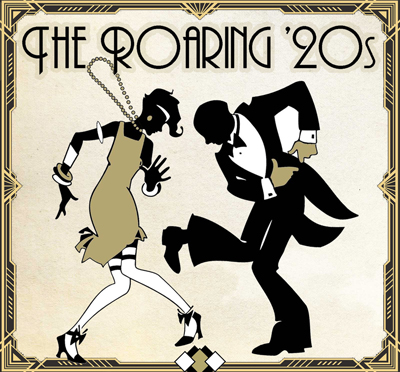 